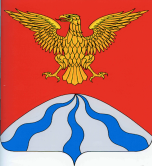 АДМИНИСТРАЦИЯ МУНИЦИПАЛЬНОГО ОБРАЗОВАНИЯ«ХОЛМ – ЖИРКОВСКИЙ  РАЙОН» СМОЛЕНСКОЙ  ОБЛАСТИП О С Т А Н О В Л Е Н И Еот  18.02.2020  № 137 Об утверждении Порядка формирования 
и ведения реестра муниципальных услуг,
оказываемых Администрацией муниципального
образования «Холм-Жирковский район»  Смоленской областиВ соответствии с частью  7 статьи 11 Федерального закона от 27 июля 2010 года № 210-ФЗ «Об организации предоставления государственных и муниципальных услуг», Федеральным законом от 6 октября 2003 года № 131-ФЗ «Об общих принципах организации местного самоуправления в Российской Федерации», Администрация  муниципального  образования  «Холм-Жирковский  район»  Смоленской  области            п о с т а н о в л я е т:Утвердить прилагаемый Порядок формирования и ведения реестра муниципальных услуг, оказываемых Администрацией муниципального образования  «Холм-Жирковский  район»  Смоленской  области. Контроль   за   исполнением   настоящего  постановления  возложить  на  управляющего  делами  Администрации  муниципального  образования  «Холм – Жирковский  район»  Смоленской  области  (Е.Н. Каленова).3. Настоящее постановление вступает в силу после дня его подписания.     и.п. Главы муниципального образования«Холм-Жирковский район» Смоленской области                                                                              А.П. ГороховУтвержден
постановлением Администрации образования  «Холм-Жирковский  муниципального район»  Смоленской  области
от  18.02.2020  № 137 Порядок
формирования и ведения реестра муниципальных услуг, 
оказываемых Администрацией муниципального образования  «Холм-Жирковский  район»  Смоленской  области1. Общие положения1.1. Настоящий Порядок разработан в соответствии с Федеральным законом от 27 июля 2010 года № 210-ФЗ «Об организации предоставления государственных и муниципальных услуг», Федеральным законом от 6 октября 2003 года № 131-ФЗ «Об общих принципах организации местного самоуправления в Российской Федерации», Уставом муниципального образования  «Холм-Жирковский  район»  Смоленской  области и устанавливает порядок формирования и ведения реестра муниципальных услуг, оказываемых Администрацией муниципального образования  «Холм-Жирковский  район»  Смоленской  области (далее – Реестр).1.2. Целью ведения Реестра является формирование перечня муниципальных услуг предоставляемых физическим и юридическим лицам на территории муниципального образования «Холм-Жирковский  район»  Смоленской  области. 1.3. В Реестре отражаются все муниципальные услуги, оказываемые Администрацией муниципального образования «Холм-Жирковский  район»  Смоленской  области (далее – Администрация).Реестр муниципальных услуг должен содержать сведения:1) о муниципальных услугах, предоставляемых органами местного самоуправления муниципального образования «Холм-Жирковский  район»  Смоленской  области. 2) об услугах, которые являются необходимыми и обязательными для предоставления муниципальных услуг и включены в перечень, утвержденный в соответствии с пунктом 3 части 1 статьи 9 Федерального закона от 27 июля 2010 года № 210-ФЗ «Об организации предоставления государственных и муниципальных услуг»;3) об услугах, указанных в части 3 статьи 1 Федерального закона от 27 июля 2010 года № 210-ФЗ «Об организации предоставления государственных и муниципальных услуг» и оказываемых муниципальными учреждениями и иными организациями, в которых размещается муниципальное задание (заказ), выполняемое (выполняемый) за счет средств местного бюджета;4) иные сведения, состав которых устанавливается Администрацией муниципального образования «Холм-Жирковский  район»  Смоленской  области. Формирование и ведение реестра муниципальных услуг осуществляются в соответствии с настоящим Порядком.2. Цель формирования Реестра.2.1. Целью формирования Реестра является определение муниципальных услуг, которые должны предоставляться жителям муниципального образования «Холм-Жирковский  район»  Смоленской области и хозяйствующим субъектам, ведущим свою деятельность на территории муниципального образования «Холм-Жирковский  район»   Смоленской области, обеспечение физических и юридических лиц достоверной информацией о муниципальных услугах, их содержании, органах и организациях, ответственных за их предоставление.3. Принципы формирования Реестра. 3.1.Формирование Реестра осуществляется в соответствии с принципами:- единства требований к определению и включению муниципальных услуг в Реестр;- полноты описания и отражения муниципальных услуг в Реестре;- публичности Реестра;- периодического пересмотра требований к перечню и описанию муниципальных услуг, предусмотренных Реестром, в целях увеличения их доступности и качества.4.Формирование Реестра4.1.Формирование Реестра муниципальных услуг осуществляется работником Администрации, в соответствии с полномочиями органов местного самоуправления по решению вопросов местного значения, определенных действующим законодательством Российской Федерации.Реестр, изменения и дополнения, вносимые в Реестр, утверждается постановлением Администрации. 4.2. Внесению в Реестр подлежат все муниципальные услуги, оказываемые Администрацией, в соответствии с законодательством Российской Федерации.4.3. Работники Администрации, предоставляющие (выполняющие) муниципальную услугу или ответственные за организацию предоставления (выполнения) муниципальной услуги, в срок не позднее пяти календарных дней с даты вступления в силу нормативного правового акта, наделяющего их новыми полномочиями, изменяющего содержание действующих полномочий или отменяющего действующие полномочия, готовят и представляют сведения для внесения изменений в Реестр.4.4. Работник Администрации, ответственный за ведение Реестра, обеспечивает проверку и внесение сведений о муниципальных услугах, внесение изменений (дополнений) в Реестр, в срок не позднее пяти календарных дней с даты поступления сведений.4.5. Ведение Реестра осуществляется в электронной форме и на бумажном носителе.Муниципальной услуге, сведения о которой размещаются в Реестре, присваивается реестровый номер.4.6. Запись в Реестре о муниципальной услуге содержит следующие сведения: - реестровый номер муниципальной услуги;- наименование муниципальной услуги - описание услуги, отражающее содержание услуги в рамках действующих нормативных правовых актов Российской Федерации;- наименование услуг, которые являются необходимыми и обязательными для предоставления муниципальных услуг;- категория заявителей - физическое лицо, юридическое лицо различной организационно правовой формы и индивидуальный предприниматель, реализующие свое право на получение муниципальной услуги;- нормативный правовой акт, закрепляющий предоставление муниципальной услуги;- сведения об административном регламенте - указывается, утвержден или нет административный регламент, если утвержден, то указываются реквизиты такого административного регламента.5. Критерии внесения муниципальных услуг в Реестр.5.1. Муниципальная услуга подлежит внесению в Реестр при соблюдении следующих условий:- нормативное правовое закрепление обязанности предоставления муниципальной услуги;- предоставление муниципальной услуги находится в компетенции органов местного самоуправления;- контролируемость результатов оказания муниципальной услуги.5.2.Формирование муниципального бюджетного задания на предоставление муниципальной услуги, для которой рассчитывается потребность в ее предоставлении, основывается на следующих обязательных параметрах:- показатель планируемого количества муниципальных услуг, предоставляемых на территории муниципального образования «Холм-Жирковский  район»  Смоленской области;- объем бюджетных средств, выделяемых на оказание муниципальных услуг на территории муниципального образования «Холм-Жирковский  район»  Смоленской области. - механизм, указывающий количество оказываемых муниципальных услуг и выделенные бюджетные ассигнования на их оказание.6. Порядок ведения Реестра.6.1.Ведение Реестра осуществляется работником Администрации.6.2. Ведение Реестра осуществляется по форме согласно приложению № 1 к настоящему Положению.6.3. В процессе ведения Реестра осуществляется:- сбор, обработка, учет, регистрация, хранение данных, поступающих от работников Администрации, ответственных за организацию предоставления соответствующих муниципальных услуг;- методическое обеспечение ведения Реестра;- организация предоставления сведений из Реестра;- контроль над соблюдением правил ведения Реестра.6.4. Ведение Реестра осуществляется на бумажном и электронном носителях по единой системе сбора, обработки, учета, регистрации, хранения, обновления информационных ресурсов, предоставления сведений пользователям. При несоответствии записей на бумажном носителе и информации в электронном виде приоритет имеет запись на бумажном носителе.6.5. Внесение изменений и дополнений в Реестр осуществляется постановлением Администрации по представлению на основании изменений действующего законодательства Российской Федерации и муниципальных правовых актов. 6.6. Сведения из Реестра являются общедоступными и предоставляются потребителю муниципальной услуги в форме выписки из Реестра.6.7. Сведения из Реестра предоставляются пользователю безвозмездно.
Приложение№1
к порядку формирования
и ведения реестра муниципальных услуг,
оказываемых Администрацией
муниципального образования  «Холм-Жирковский  район»  Смоленской  области Реестр 
муниципальных услуг, оказываемых Администрацией
муниципального образования  «Холм-Жирковский  район»  Смоленской  области №п/пНаименованиемуниципальной услугиНаименование услуг, которые являются  необходимыми и обязательными для предоставления муниципальной  услугиКатегория получателейуслугиНормативный правовой акт, устанавливающий предоставление услугиСведения об административном регламенте